Projet catapulteSimon-Olivier  RoyJacob Roy Nicolas Poulin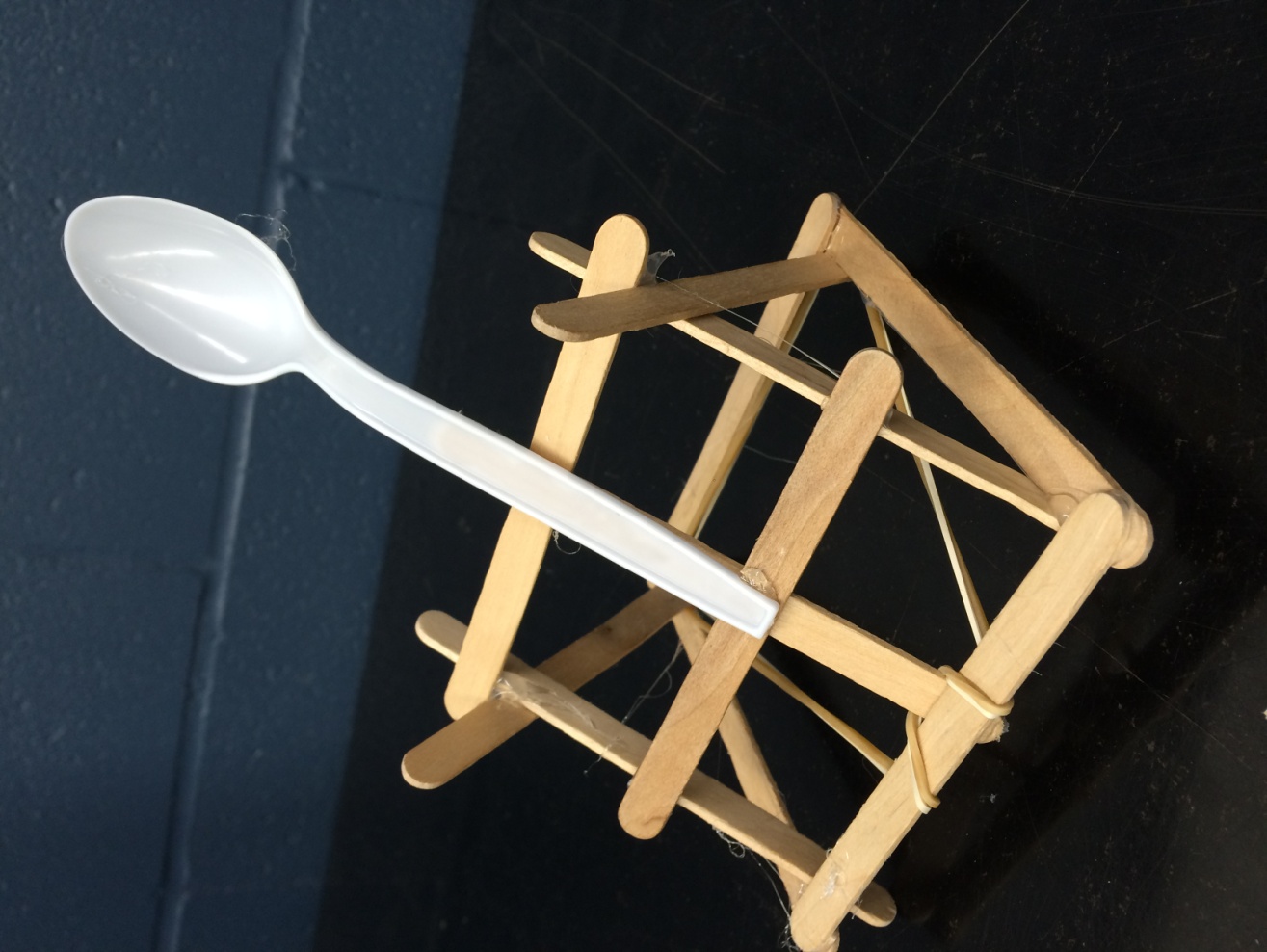 Raphael  Maheux A ton attein le dome ? nonA ton survolé le mur ? ouiA ton attein la tour?Laquelle a été le plus haut 3Laquelle a été le plus loin 1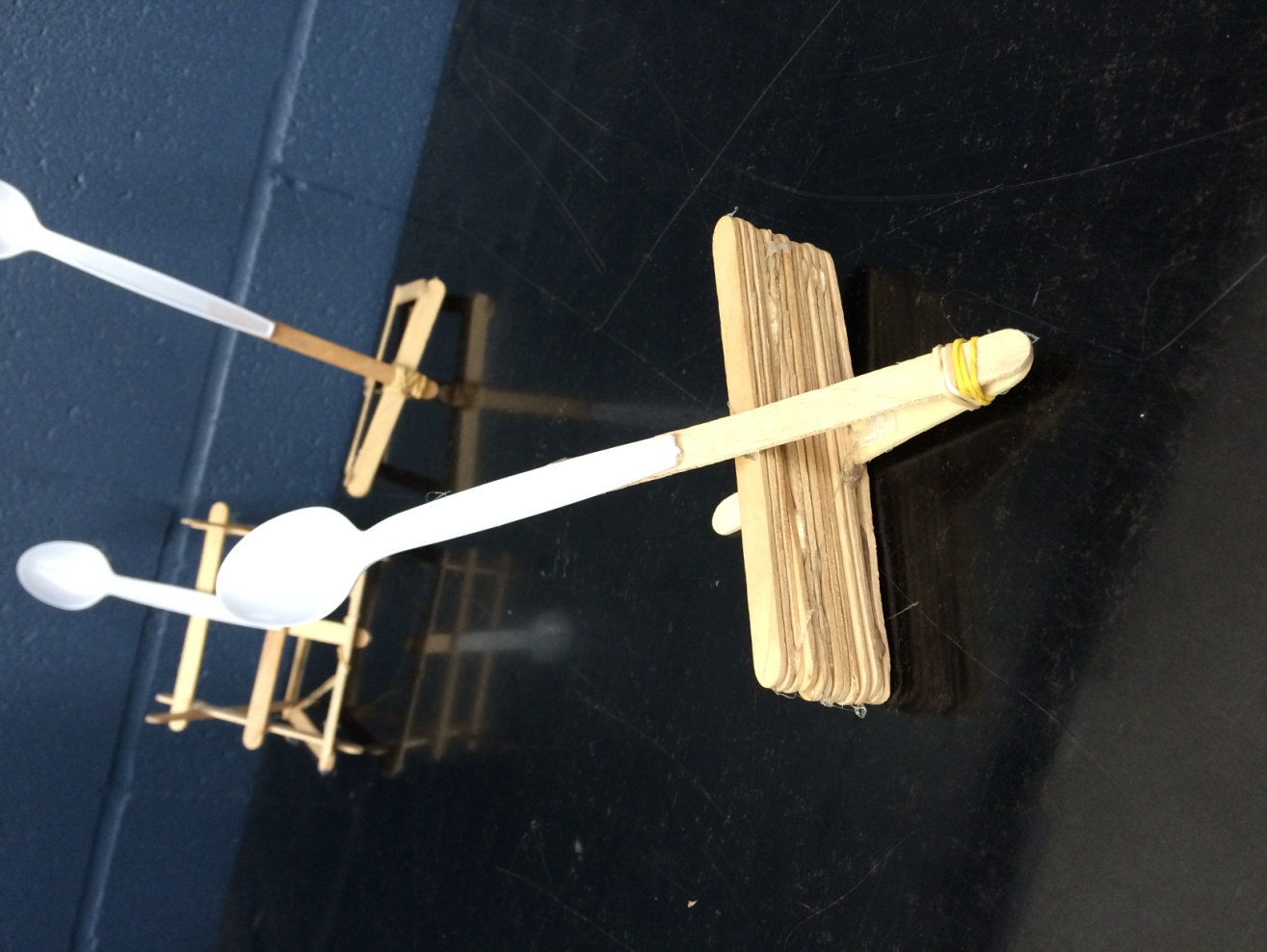 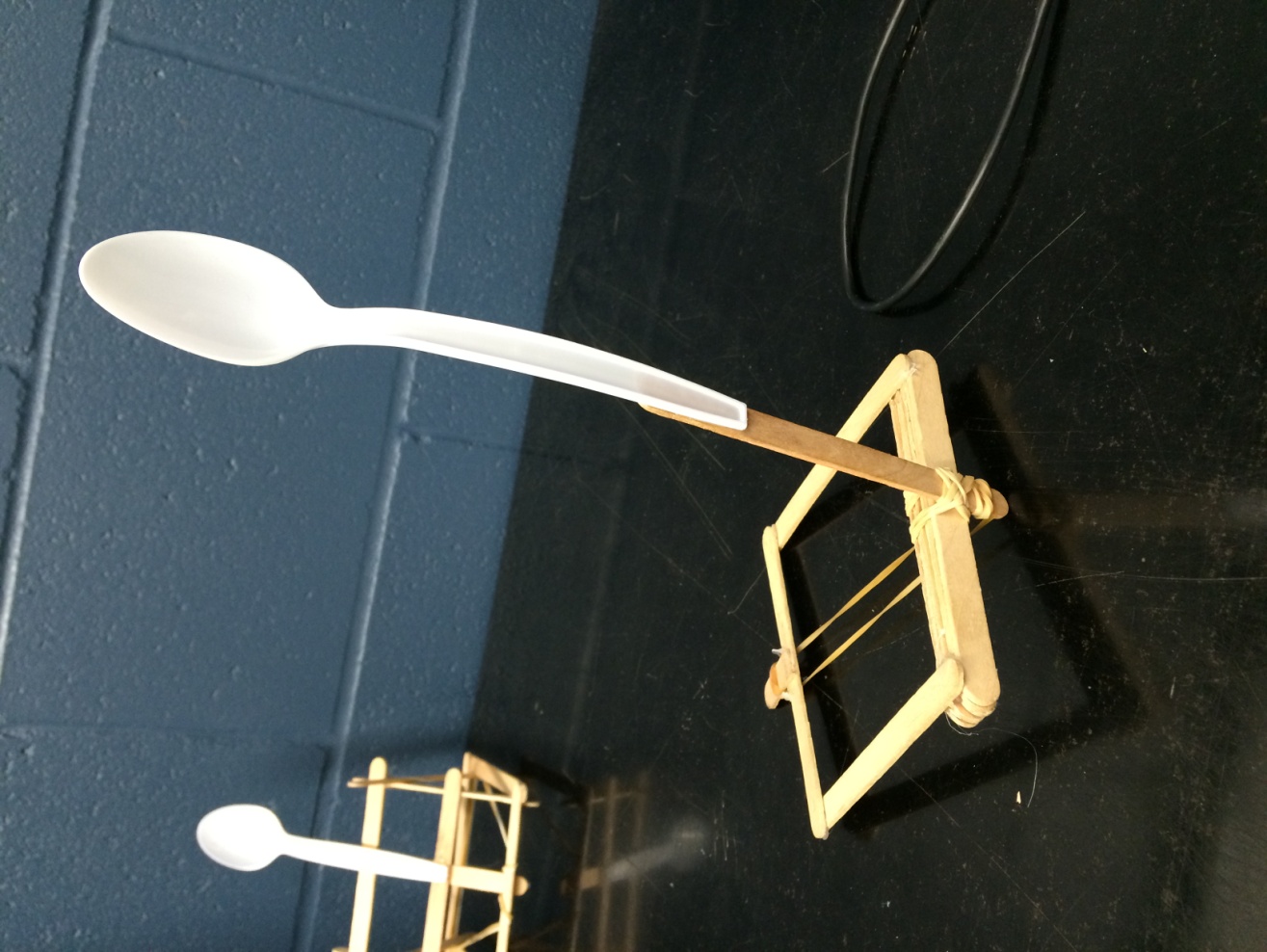 